	job transfer request LETTER	
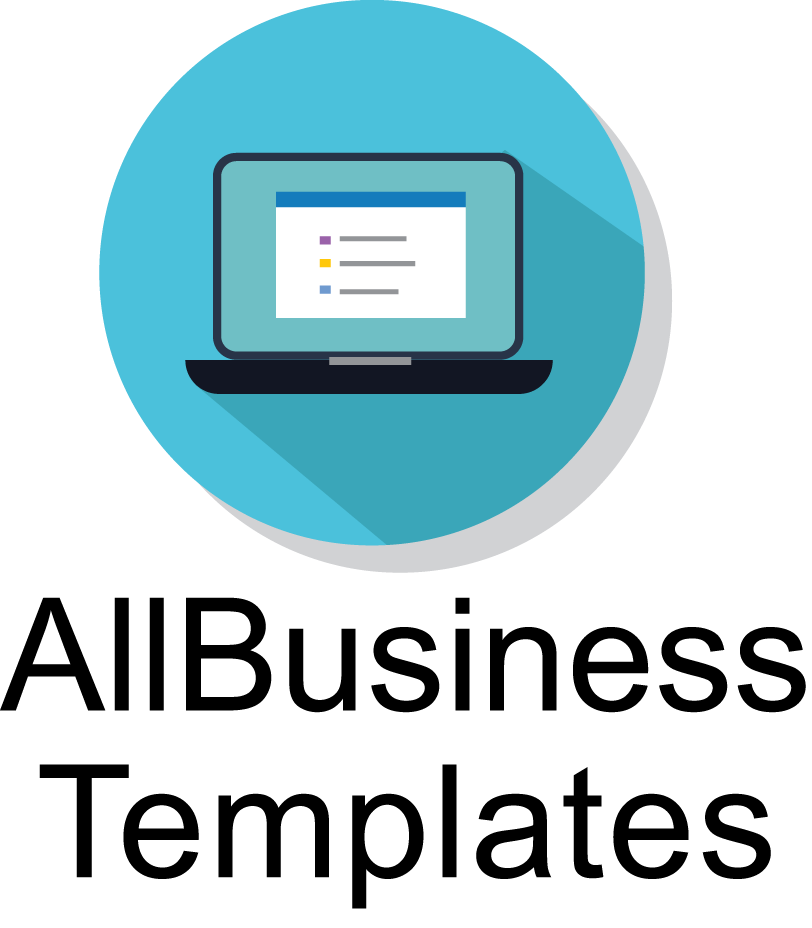 Date: June 26, 2019To,[ATTN][ADDRESS][POSTAL CODE][COUNTRY]Subject: Job Transfer Request Letter for RelocationTo Whom It May Concern / Dear Mr., Mrs.,I would like to respectfully inquire about the possibility of a transfer from [Name’s] in any town, [City] to the New city, XX location. My spouse has received a job opportunity there, which would begin next month.I have enjoyed working here for the past six years, first as [Job Title], and in my recent promotion to [Job Title]. I feel that I have been an asset in the [Name Department], and would like to continue my association with the company.I am able to stay on for several weeks to help train someone to fill the position I will leave here in any town. I know several employees at the store who would make good candidates for the position, and would be happy to share my thoughts with you.My experience at [Name’s] has been very rewarding, and I would appreciate the opportunity to continue my career with the company. Your thoughtful consideration of my request is greatly appreciated.Yours sincerely,[NAME][Signature]				[Formal Name + Title]NOTICE ALLBUSINESSTEMPLATES.COMThe information in this document is designed to provide an outline that you can follow when formulating business or personal plans.  Due to the variances of many local, city, county and state laws, we recommend to consider professional legal counseling before entering into any contract or agreement. AllBusinessTemplates.com herewith expressly rejects any liability incurred due to the use of any documents provided on its website.